 ВОБЛЕРЫ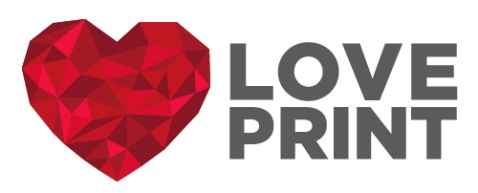 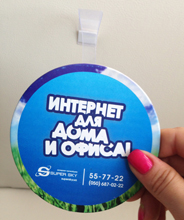 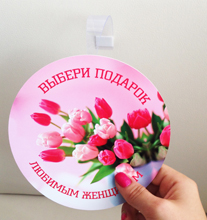 Изготовление воблеров30% скидка на изготовление воблеровИзготовления воблеров — повышает продажи в точках розничной торговли, является атрибутом привлечения внимания покупателей.Изготовление воблеров увеличивает продажи на торговых точках в несколько раз.Воблер круглый 98 мм диаметр, бумага 300г/м2 финская, полноцветная печать (с 1-ой стороны), глянцевая или матовая ламинация на выбор, приклейка пластиковой ножки.Ножки в наличии!Просчитать стоимость Вам поможет отдел продаж, звоните +38 (099) 658-99-22.По желанию заказчика LovePrint осуществляет доставку воблеров до двери.По любым вопросам звоните нам:+38 (099) 658-99-22,+38 (093) 771-19-46Email: 7623369@mail.rulove_print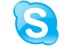 Тираж501003005001000Цена, грн.63070095011001600